附件2：交通指南交通指南    一、拉萨圣地天堂洲际大饭店    1、酒店地址：拉萨市城关区江苏大道1号    2、酒店联系人：夏经理  联系方式：0891-6569999-6633    二、交通指南    1、拉萨贡嘎机场至酒店约80分钟乘出租车至酒店需200元左右。    2、拉萨火车站至酒店约40分钟乘出租车至酒店需80元左右。三、参考地图参考附件地理位置图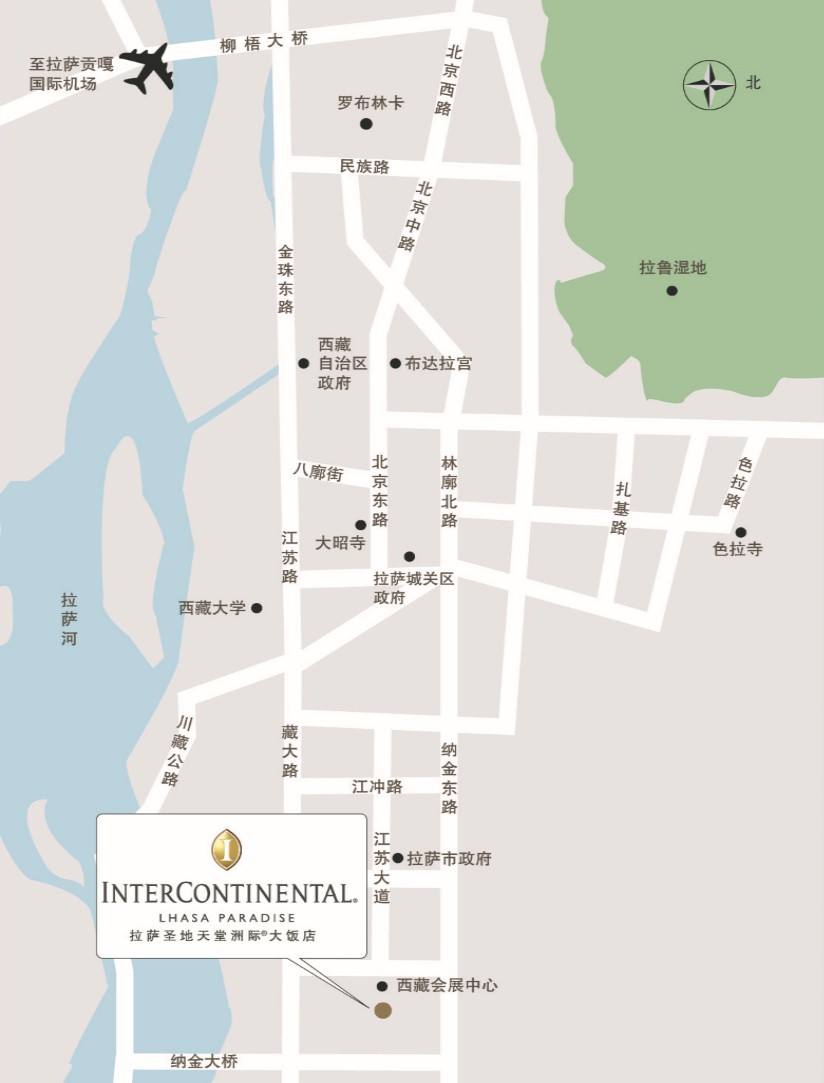 